A3Selonteko jatkuvasta ja kestävästä kehittämisestä                                                                              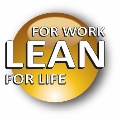 Selonteko jatkuvasta ja kestävästä kehittämisestä                                                                              Selonteko jatkuvasta ja kestävästä kehittämisestä                                                                              Selonteko jatkuvasta ja kestävästä kehittämisestä                                                                              Selonteko jatkuvasta ja kestävästä kehittämisestä                                                                              Selonteko jatkuvasta ja kestävästä kehittämisestä                                                                              Selonteko jatkuvasta ja kestävästä kehittämisestä                                                                              Selonteko jatkuvasta ja kestävästä kehittämisestä                                                                              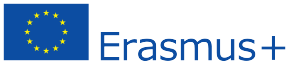 Otsikko: EhdotusEhdotusEhdotusEhdotusEhdotusTekijä:Otsikko: EhdotusEhdotusEhdotusEhdotusEhdotusPäiväys:1. Ongelman määrittely:  Kuvaile asia/tilanne1. Ongelman määrittely:  Kuvaile asia/tilannePPPP5. Suunnittele ratkaisut/vastatoimenpiteet ja tee toteutussuunnitelma:5. Suunnittele ratkaisut/vastatoimenpiteet ja tee toteutussuunnitelma:5. Suunnittele ratkaisut/vastatoimenpiteet ja tee toteutussuunnitelma:5. Suunnittele ratkaisut/vastatoimenpiteet ja tee toteutussuunnitelma:5. Suunnittele ratkaisut/vastatoimenpiteet ja tee toteutussuunnitelma:PTausta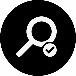 Erotus – Kuinka suuri ero on nykytilan ja ihannetilan välillä?Kuvaile selkeästi ongelmaEhkä mitään ei ole tehty, mikä silloin on ongelma?Mikä nimenomaisesti on ongelma?Mikä on syy?TaustaErotus – Kuinka suuri ero on nykytilan ja ihannetilan välillä?Kuvaile selkeästi ongelmaEhkä mitään ei ole tehty, mikä silloin on ongelma?Mikä nimenomaisesti on ongelma?Mikä on syy?TaustaErotus – Kuinka suuri ero on nykytilan ja ihannetilan välillä?Kuvaile selkeästi ongelmaEhkä mitään ei ole tehty, mikä silloin on ongelma?Mikä nimenomaisesti on ongelma?Mikä on syy?TaustaErotus – Kuinka suuri ero on nykytilan ja ihannetilan välillä?Kuvaile selkeästi ongelmaEhkä mitään ei ole tehty, mikä silloin on ongelma?Mikä nimenomaisesti on ongelma?Mikä on syy?TaustaErotus – Kuinka suuri ero on nykytilan ja ihannetilan välillä?Kuvaile selkeästi ongelmaEhkä mitään ei ole tehty, mikä silloin on ongelma?Mikä nimenomaisesti on ongelma?Mikä on syy?TaustaErotus – Kuinka suuri ero on nykytilan ja ihannetilan välillä?Kuvaile selkeästi ongelmaEhkä mitään ei ole tehty, mikä silloin on ongelma?Mikä nimenomaisesti on ongelma?Mikä on syy?Mieti mahdollisimman monta ratkaisua/vastatoimenpidettä kuin mahdollista ja priorisoi ne helppouden ja vaikuttavuuden mukaan (helppo toteuttaa ja nopeat vaikutukset). Auttavatko vastatoimenpiteet ratkaisemista tai kaventamaan erotusta nykytilan ja tavoitellun tilan välillä?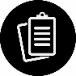 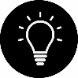 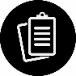 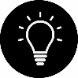 Mieti mahdollisimman monta ratkaisua/vastatoimenpidettä kuin mahdollista ja priorisoi ne helppouden ja vaikuttavuuden mukaan (helppo toteuttaa ja nopeat vaikutukset). Auttavatko vastatoimenpiteet ratkaisemista tai kaventamaan erotusta nykytilan ja tavoitellun tilan välillä?Mieti mahdollisimman monta ratkaisua/vastatoimenpidettä kuin mahdollista ja priorisoi ne helppouden ja vaikuttavuuden mukaan (helppo toteuttaa ja nopeat vaikutukset). Auttavatko vastatoimenpiteet ratkaisemista tai kaventamaan erotusta nykytilan ja tavoitellun tilan välillä?Mieti mahdollisimman monta ratkaisua/vastatoimenpidettä kuin mahdollista ja priorisoi ne helppouden ja vaikuttavuuden mukaan (helppo toteuttaa ja nopeat vaikutukset). Auttavatko vastatoimenpiteet ratkaisemista tai kaventamaan erotusta nykytilan ja tavoitellun tilan välillä?Mieti mahdollisimman monta ratkaisua/vastatoimenpidettä kuin mahdollista ja priorisoi ne helppouden ja vaikuttavuuden mukaan (helppo toteuttaa ja nopeat vaikutukset). Auttavatko vastatoimenpiteet ratkaisemista tai kaventamaan erotusta nykytilan ja tavoitellun tilan välillä?Mieti mahdollisimman monta ratkaisua/vastatoimenpidettä kuin mahdollista ja priorisoi ne helppouden ja vaikuttavuuden mukaan (helppo toteuttaa ja nopeat vaikutukset). Auttavatko vastatoimenpiteet ratkaisemista tai kaventamaan erotusta nykytilan ja tavoitellun tilan välillä?2. Nykytilan (tilapäiset) korjaavat toimenpitee:2. Nykytilan (tilapäiset) korjaavat toimenpitee:2. Nykytilan (tilapäiset) korjaavat toimenpitee:2. Nykytilan (tilapäiset) korjaavat toimenpitee:PP6. Jalkauta toteuttamissuunnitelma6. Jalkauta toteuttamissuunnitelma6. Jalkauta toteuttamissuunnitelma6. Jalkauta toteuttamissuunnitelma6. Jalkauta toteuttamissuunnitelmaD Mitä on tehty, jotta ongelma ei häiritse asiakasta?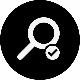 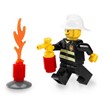 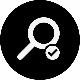 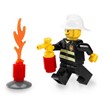 Auttavatko tilapäiset toimenpiteet? (= lyhyen aikavälin ratkaisut?) Mitä on tehty, jotta ongelma ei häiritse asiakasta?Auttavatko tilapäiset toimenpiteet? (= lyhyen aikavälin ratkaisut?) Mitä on tehty, jotta ongelma ei häiritse asiakasta?Auttavatko tilapäiset toimenpiteet? (= lyhyen aikavälin ratkaisut?) Mitä on tehty, jotta ongelma ei häiritse asiakasta?Auttavatko tilapäiset toimenpiteet? (= lyhyen aikavälin ratkaisut?) Mitä on tehty, jotta ongelma ei häiritse asiakasta?Auttavatko tilapäiset toimenpiteet? (= lyhyen aikavälin ratkaisut?) Mitä on tehty, jotta ongelma ei häiritse asiakasta?Auttavatko tilapäiset toimenpiteet? (= lyhyen aikavälin ratkaisut?)Kuka tekee ja mitä?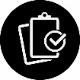 Mitä tarvitaan jalkauttamisen edistämiseksi?Kuka tekee ja mitä?Mitä tarvitaan jalkauttamisen edistämiseksi?Kuka tekee ja mitä?Mitä tarvitaan jalkauttamisen edistämiseksi?Kuka tekee ja mitä?Mitä tarvitaan jalkauttamisen edistämiseksi?Kuka tekee ja mitä?Mitä tarvitaan jalkauttamisen edistämiseksi?Kuka tekee ja mitä?Mitä tarvitaan jalkauttamisen edistämiseksi?Kuka tekee ja mitä?Mitä tarvitaan jalkauttamisen edistämiseksi?Kuka tekee ja mitä?Mitä tarvitaan jalkauttamisen edistämiseksi?Kuka tekee ja mitä?Mitä tarvitaan jalkauttamisen edistämiseksi?Kuka tekee ja mitä?Mitä tarvitaan jalkauttamisen edistämiseksi?Kuka tekee ja mitä?Mitä tarvitaan jalkauttamisen edistämiseksi?Kuka tekee ja mitä?Mitä tarvitaan jalkauttamisen edistämiseksi?3. Määrittele tarkoitus ja tavoitteet:3. Määrittele tarkoitus ja tavoitteet:3. Määrittele tarkoitus ja tavoitteet:3. Määrittele tarkoitus ja tavoitteet:3. Määrittele tarkoitus ja tavoitteet:PKuka tekee ja mitä?Mitä tarvitaan jalkauttamisen edistämiseksi?Kuka tekee ja mitä?Mitä tarvitaan jalkauttamisen edistämiseksi?Kuka tekee ja mitä?Mitä tarvitaan jalkauttamisen edistämiseksi?Kuka tekee ja mitä?Mitä tarvitaan jalkauttamisen edistämiseksi?Kuka tekee ja mitä?Mitä tarvitaan jalkauttamisen edistämiseksi?Kuka tekee ja mitä?Mitä tarvitaan jalkauttamisen edistämiseksi?Keskity nykytilan ja tavoitetilan erotukseen / (SMART=) Specific=Määritelty, Measurable=Mitattavissa oleva, Acceptable=Hyväksyttävä, Realistic=Realistinen, Time bound=Ajoitettu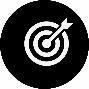 Mitä se tuottaa? (Aikaa, €, läpimenoaika prosessissa...)Onko johdon ja sidosryhmien välillä sopimuksia? (= pitkän aikavälin suunnitelmat)Keskity nykytilan ja tavoitetilan erotukseen / (SMART=) Specific=Määritelty, Measurable=Mitattavissa oleva, Acceptable=Hyväksyttävä, Realistic=Realistinen, Time bound=AjoitettuMitä se tuottaa? (Aikaa, €, läpimenoaika prosessissa...)Onko johdon ja sidosryhmien välillä sopimuksia? (= pitkän aikavälin suunnitelmat)Keskity nykytilan ja tavoitetilan erotukseen / (SMART=) Specific=Määritelty, Measurable=Mitattavissa oleva, Acceptable=Hyväksyttävä, Realistic=Realistinen, Time bound=AjoitettuMitä se tuottaa? (Aikaa, €, läpimenoaika prosessissa...)Onko johdon ja sidosryhmien välillä sopimuksia? (= pitkän aikavälin suunnitelmat)Keskity nykytilan ja tavoitetilan erotukseen / (SMART=) Specific=Määritelty, Measurable=Mitattavissa oleva, Acceptable=Hyväksyttävä, Realistic=Realistinen, Time bound=AjoitettuMitä se tuottaa? (Aikaa, €, läpimenoaika prosessissa...)Onko johdon ja sidosryhmien välillä sopimuksia? (= pitkän aikavälin suunnitelmat)Keskity nykytilan ja tavoitetilan erotukseen / (SMART=) Specific=Määritelty, Measurable=Mitattavissa oleva, Acceptable=Hyväksyttävä, Realistic=Realistinen, Time bound=AjoitettuMitä se tuottaa? (Aikaa, €, läpimenoaika prosessissa...)Onko johdon ja sidosryhmien välillä sopimuksia? (= pitkän aikavälin suunnitelmat)Keskity nykytilan ja tavoitetilan erotukseen / (SMART=) Specific=Määritelty, Measurable=Mitattavissa oleva, Acceptable=Hyväksyttävä, Realistic=Realistinen, Time bound=AjoitettuMitä se tuottaa? (Aikaa, €, läpimenoaika prosessissa...)Onko johdon ja sidosryhmien välillä sopimuksia? (= pitkän aikavälin suunnitelmat)Kuka tekee ja mitä?Mitä tarvitaan jalkauttamisen edistämiseksi?Kuka tekee ja mitä?Mitä tarvitaan jalkauttamisen edistämiseksi?Kuka tekee ja mitä?Mitä tarvitaan jalkauttamisen edistämiseksi?Kuka tekee ja mitä?Mitä tarvitaan jalkauttamisen edistämiseksi?Kuka tekee ja mitä?Mitä tarvitaan jalkauttamisen edistämiseksi?Kuka tekee ja mitä?Mitä tarvitaan jalkauttamisen edistämiseksi?4. Analysoi ongelmat: Mitkä ovat ongelman juurisyyt?
 (Kano, VSM, Fishbone, 5xWhy?, Pareto, Spaghetti)4. Analysoi ongelmat: Mitkä ovat ongelman juurisyyt?
 (Kano, VSM, Fishbone, 5xWhy?, Pareto, Spaghetti)4. Analysoi ongelmat: Mitkä ovat ongelman juurisyyt?
 (Kano, VSM, Fishbone, 5xWhy?, Pareto, Spaghetti)PPP7. Tulokset eli mittaa vaikuttavuus7. Tulokset eli mittaa vaikuttavuus7. Tulokset eli mittaa vaikuttavuus7. Tulokset eli mittaa vaikuttavuusCCOngelman selvittäminen: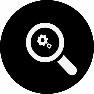 Miten prosessi etenee?Mikä nimenomaisesti menee väärin?Kenelle se on ongelma?Missä ja kuinka usein menee väärin?Mikä estää tekemästä sitä oikein heti ensimmäisellä kerralla?Juurisyyanalyysi:Miksi se menee väärin?Mitkä ovat juurisyyt?5 x Miksi?, Ishikawa/ Kalanruoto diagrammi, Aivoriihi...Ongelman selvittäminen:Miten prosessi etenee?Mikä nimenomaisesti menee väärin?Kenelle se on ongelma?Missä ja kuinka usein menee väärin?Mikä estää tekemästä sitä oikein heti ensimmäisellä kerralla?Juurisyyanalyysi:Miksi se menee väärin?Mitkä ovat juurisyyt?5 x Miksi?, Ishikawa/ Kalanruoto diagrammi, Aivoriihi...Ongelman selvittäminen:Miten prosessi etenee?Mikä nimenomaisesti menee väärin?Kenelle se on ongelma?Missä ja kuinka usein menee väärin?Mikä estää tekemästä sitä oikein heti ensimmäisellä kerralla?Juurisyyanalyysi:Miksi se menee väärin?Mitkä ovat juurisyyt?5 x Miksi?, Ishikawa/ Kalanruoto diagrammi, Aivoriihi...Ongelman selvittäminen:Miten prosessi etenee?Mikä nimenomaisesti menee väärin?Kenelle se on ongelma?Missä ja kuinka usein menee väärin?Mikä estää tekemästä sitä oikein heti ensimmäisellä kerralla?Juurisyyanalyysi:Miksi se menee väärin?Mitkä ovat juurisyyt?5 x Miksi?, Ishikawa/ Kalanruoto diagrammi, Aivoriihi...Ongelman selvittäminen:Miten prosessi etenee?Mikä nimenomaisesti menee väärin?Kenelle se on ongelma?Missä ja kuinka usein menee väärin?Mikä estää tekemästä sitä oikein heti ensimmäisellä kerralla?Juurisyyanalyysi:Miksi se menee väärin?Mitkä ovat juurisyyt?5 x Miksi?, Ishikawa/ Kalanruoto diagrammi, Aivoriihi...Ongelman selvittäminen:Miten prosessi etenee?Mikä nimenomaisesti menee väärin?Kenelle se on ongelma?Missä ja kuinka usein menee väärin?Mikä estää tekemästä sitä oikein heti ensimmäisellä kerralla?Juurisyyanalyysi:Miksi se menee väärin?Mitkä ovat juurisyyt?5 x Miksi?, Ishikawa/ Kalanruoto diagrammi, Aivoriihi...Arvioi tuloksia / Onko erotus nykytilan ja tavoitetilan välillä poistunut tai kaventunut? Onko tavoite saavutettu?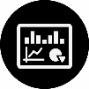 Mitä se tuottaa? (Aikaa, €, läpimenoaikaa prosessissa...)Onkoa erotus nykytilan ja tavoitetilan välillä kaventunut? Miksi?Tarvittaessa käy läpi PDCA-kierto lopusta alkuun. Missä ovat kohdat, opittava asioita.?Arvioi tuloksia / Onko erotus nykytilan ja tavoitetilan välillä poistunut tai kaventunut? Onko tavoite saavutettu?Mitä se tuottaa? (Aikaa, €, läpimenoaikaa prosessissa...)Onkoa erotus nykytilan ja tavoitetilan välillä kaventunut? Miksi?Tarvittaessa käy läpi PDCA-kierto lopusta alkuun. Missä ovat kohdat, opittava asioita.?Arvioi tuloksia / Onko erotus nykytilan ja tavoitetilan välillä poistunut tai kaventunut? Onko tavoite saavutettu?Mitä se tuottaa? (Aikaa, €, läpimenoaikaa prosessissa...)Onkoa erotus nykytilan ja tavoitetilan välillä kaventunut? Miksi?Tarvittaessa käy läpi PDCA-kierto lopusta alkuun. Missä ovat kohdat, opittava asioita.?Arvioi tuloksia / Onko erotus nykytilan ja tavoitetilan välillä poistunut tai kaventunut? Onko tavoite saavutettu?Mitä se tuottaa? (Aikaa, €, läpimenoaikaa prosessissa...)Onkoa erotus nykytilan ja tavoitetilan välillä kaventunut? Miksi?Tarvittaessa käy läpi PDCA-kierto lopusta alkuun. Missä ovat kohdat, opittava asioita.?Arvioi tuloksia / Onko erotus nykytilan ja tavoitetilan välillä poistunut tai kaventunut? Onko tavoite saavutettu?Mitä se tuottaa? (Aikaa, €, läpimenoaikaa prosessissa...)Onkoa erotus nykytilan ja tavoitetilan välillä kaventunut? Miksi?Tarvittaessa käy läpi PDCA-kierto lopusta alkuun. Missä ovat kohdat, opittava asioita.?Arvioi tuloksia / Onko erotus nykytilan ja tavoitetilan välillä poistunut tai kaventunut? Onko tavoite saavutettu?Mitä se tuottaa? (Aikaa, €, läpimenoaikaa prosessissa...)Onkoa erotus nykytilan ja tavoitetilan välillä kaventunut? Miksi?Tarvittaessa käy läpi PDCA-kierto lopusta alkuun. Missä ovat kohdat, opittava asioita.?Ongelman selvittäminen:Miten prosessi etenee?Mikä nimenomaisesti menee väärin?Kenelle se on ongelma?Missä ja kuinka usein menee väärin?Mikä estää tekemästä sitä oikein heti ensimmäisellä kerralla?Juurisyyanalyysi:Miksi se menee väärin?Mitkä ovat juurisyyt?5 x Miksi?, Ishikawa/ Kalanruoto diagrammi, Aivoriihi...Ongelman selvittäminen:Miten prosessi etenee?Mikä nimenomaisesti menee väärin?Kenelle se on ongelma?Missä ja kuinka usein menee väärin?Mikä estää tekemästä sitä oikein heti ensimmäisellä kerralla?Juurisyyanalyysi:Miksi se menee väärin?Mitkä ovat juurisyyt?5 x Miksi?, Ishikawa/ Kalanruoto diagrammi, Aivoriihi...Ongelman selvittäminen:Miten prosessi etenee?Mikä nimenomaisesti menee väärin?Kenelle se on ongelma?Missä ja kuinka usein menee väärin?Mikä estää tekemästä sitä oikein heti ensimmäisellä kerralla?Juurisyyanalyysi:Miksi se menee väärin?Mitkä ovat juurisyyt?5 x Miksi?, Ishikawa/ Kalanruoto diagrammi, Aivoriihi...Ongelman selvittäminen:Miten prosessi etenee?Mikä nimenomaisesti menee väärin?Kenelle se on ongelma?Missä ja kuinka usein menee väärin?Mikä estää tekemästä sitä oikein heti ensimmäisellä kerralla?Juurisyyanalyysi:Miksi se menee väärin?Mitkä ovat juurisyyt?5 x Miksi?, Ishikawa/ Kalanruoto diagrammi, Aivoriihi...Ongelman selvittäminen:Miten prosessi etenee?Mikä nimenomaisesti menee väärin?Kenelle se on ongelma?Missä ja kuinka usein menee väärin?Mikä estää tekemästä sitä oikein heti ensimmäisellä kerralla?Juurisyyanalyysi:Miksi se menee väärin?Mitkä ovat juurisyyt?5 x Miksi?, Ishikawa/ Kalanruoto diagrammi, Aivoriihi...Ongelman selvittäminen:Miten prosessi etenee?Mikä nimenomaisesti menee väärin?Kenelle se on ongelma?Missä ja kuinka usein menee väärin?Mikä estää tekemästä sitä oikein heti ensimmäisellä kerralla?Juurisyyanalyysi:Miksi se menee väärin?Mitkä ovat juurisyyt?5 x Miksi?, Ishikawa/ Kalanruoto diagrammi, Aivoriihi...Ongelman selvittäminen:Miten prosessi etenee?Mikä nimenomaisesti menee väärin?Kenelle se on ongelma?Missä ja kuinka usein menee väärin?Mikä estää tekemästä sitä oikein heti ensimmäisellä kerralla?Juurisyyanalyysi:Miksi se menee väärin?Mitkä ovat juurisyyt?5 x Miksi?, Ishikawa/ Kalanruoto diagrammi, Aivoriihi...Ongelman selvittäminen:Miten prosessi etenee?Mikä nimenomaisesti menee väärin?Kenelle se on ongelma?Missä ja kuinka usein menee väärin?Mikä estää tekemästä sitä oikein heti ensimmäisellä kerralla?Juurisyyanalyysi:Miksi se menee väärin?Mitkä ovat juurisyyt?5 x Miksi?, Ishikawa/ Kalanruoto diagrammi, Aivoriihi...Ongelman selvittäminen:Miten prosessi etenee?Mikä nimenomaisesti menee väärin?Kenelle se on ongelma?Missä ja kuinka usein menee väärin?Mikä estää tekemästä sitä oikein heti ensimmäisellä kerralla?Juurisyyanalyysi:Miksi se menee väärin?Mitkä ovat juurisyyt?5 x Miksi?, Ishikawa/ Kalanruoto diagrammi, Aivoriihi...Ongelman selvittäminen:Miten prosessi etenee?Mikä nimenomaisesti menee väärin?Kenelle se on ongelma?Missä ja kuinka usein menee väärin?Mikä estää tekemästä sitä oikein heti ensimmäisellä kerralla?Juurisyyanalyysi:Miksi se menee väärin?Mitkä ovat juurisyyt?5 x Miksi?, Ishikawa/ Kalanruoto diagrammi, Aivoriihi...Ongelman selvittäminen:Miten prosessi etenee?Mikä nimenomaisesti menee väärin?Kenelle se on ongelma?Missä ja kuinka usein menee väärin?Mikä estää tekemästä sitä oikein heti ensimmäisellä kerralla?Juurisyyanalyysi:Miksi se menee väärin?Mitkä ovat juurisyyt?5 x Miksi?, Ishikawa/ Kalanruoto diagrammi, Aivoriihi...Ongelman selvittäminen:Miten prosessi etenee?Mikä nimenomaisesti menee väärin?Kenelle se on ongelma?Missä ja kuinka usein menee väärin?Mikä estää tekemästä sitä oikein heti ensimmäisellä kerralla?Juurisyyanalyysi:Miksi se menee väärin?Mitkä ovat juurisyyt?5 x Miksi?, Ishikawa/ Kalanruoto diagrammi, Aivoriihi...8. Standardoi (vakioi) toimintatapa. Varmista. Sulje case ja kommunikoi 8. Standardoi (vakioi) toimintatapa. Varmista. Sulje case ja kommunikoi 8. Standardoi (vakioi) toimintatapa. Varmista. Sulje case ja kommunikoi AAAOngelman selvittäminen:Miten prosessi etenee?Mikä nimenomaisesti menee väärin?Kenelle se on ongelma?Missä ja kuinka usein menee väärin?Mikä estää tekemästä sitä oikein heti ensimmäisellä kerralla?Juurisyyanalyysi:Miksi se menee väärin?Mitkä ovat juurisyyt?5 x Miksi?, Ishikawa/ Kalanruoto diagrammi, Aivoriihi...Ongelman selvittäminen:Miten prosessi etenee?Mikä nimenomaisesti menee väärin?Kenelle se on ongelma?Missä ja kuinka usein menee väärin?Mikä estää tekemästä sitä oikein heti ensimmäisellä kerralla?Juurisyyanalyysi:Miksi se menee väärin?Mitkä ovat juurisyyt?5 x Miksi?, Ishikawa/ Kalanruoto diagrammi, Aivoriihi...Ongelman selvittäminen:Miten prosessi etenee?Mikä nimenomaisesti menee väärin?Kenelle se on ongelma?Missä ja kuinka usein menee väärin?Mikä estää tekemästä sitä oikein heti ensimmäisellä kerralla?Juurisyyanalyysi:Miksi se menee väärin?Mitkä ovat juurisyyt?5 x Miksi?, Ishikawa/ Kalanruoto diagrammi, Aivoriihi...Ongelman selvittäminen:Miten prosessi etenee?Mikä nimenomaisesti menee väärin?Kenelle se on ongelma?Missä ja kuinka usein menee väärin?Mikä estää tekemästä sitä oikein heti ensimmäisellä kerralla?Juurisyyanalyysi:Miksi se menee väärin?Mitkä ovat juurisyyt?5 x Miksi?, Ishikawa/ Kalanruoto diagrammi, Aivoriihi...Ongelman selvittäminen:Miten prosessi etenee?Mikä nimenomaisesti menee väärin?Kenelle se on ongelma?Missä ja kuinka usein menee väärin?Mikä estää tekemästä sitä oikein heti ensimmäisellä kerralla?Juurisyyanalyysi:Miksi se menee väärin?Mitkä ovat juurisyyt?5 x Miksi?, Ishikawa/ Kalanruoto diagrammi, Aivoriihi...Ongelman selvittäminen:Miten prosessi etenee?Mikä nimenomaisesti menee väärin?Kenelle se on ongelma?Missä ja kuinka usein menee väärin?Mikä estää tekemästä sitä oikein heti ensimmäisellä kerralla?Juurisyyanalyysi:Miksi se menee väärin?Mitkä ovat juurisyyt?5 x Miksi?, Ishikawa/ Kalanruoto diagrammi, Aivoriihi...Standardoi toimiva prosessi: Kouluta ja/tai johda visuaalisesti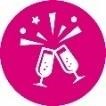 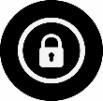 Kommunikoi ja jaa ratkaisujaJuhli onnistumista !!!Standardoi toimiva prosessi: Kouluta ja/tai johda visuaalisestiKommunikoi ja jaa ratkaisujaJuhli onnistumista !!!Standardoi toimiva prosessi: Kouluta ja/tai johda visuaalisestiKommunikoi ja jaa ratkaisujaJuhli onnistumista !!!Standardoi toimiva prosessi: Kouluta ja/tai johda visuaalisestiKommunikoi ja jaa ratkaisujaJuhli onnistumista !!!Standardoi toimiva prosessi: Kouluta ja/tai johda visuaalisestiKommunikoi ja jaa ratkaisujaJuhli onnistumista !!!Standardoi toimiva prosessi: Kouluta ja/tai johda visuaalisestiKommunikoi ja jaa ratkaisujaJuhli onnistumista !!!